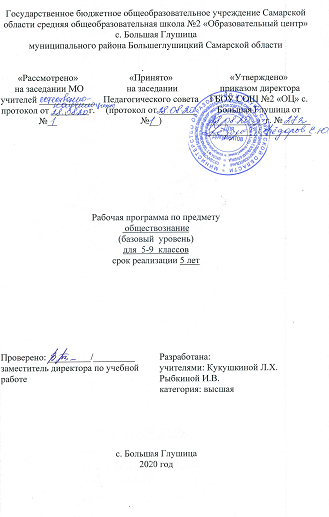 Пояснительная запискаРабочая программа по обществознанию для 5 – 9 классов составлена в соответствии:Федеральным законом Российской Федерации №273-ФЗ от 29.12.2012 «Об образовании в Российской Федерации»;Приказом Министерства образования и науки Российской Федерации от 06.10.2009 г. №413 «Об утверждении федерального государственного образовательного стандарта основного общего образования»;Приказом Министерства образования и науки Российской Федерации от 31.12.2015 г. №1577 «О внесении изменений в федеральный государственный стандарт основного общего образования, утвержденный приказом Министерства образования и науки Российской Федерации от 17.12.2010 г. №1897»;-Приказом Минобрнауки России от 31.12.2015 N 1578 "О внесении изменений в федеральный государственный образовательный стандарт среднего общего образования, утвержденный приказом Министерства образования и науки Российской Федерации от 17 мая 2012 г. N 413";-Примерной основной общеобразовательной программой основного общего образования, одобренной решением федерального учебно - методического объединения по общему образованию 8 апреля 2015 года протокол №1/15;Уставом государственного бюджетного общеобразовательного учрежденияСамарской области средней общеобразовательной школы №2 «Образовательный центр» имени Героя Советского Союза И.Т. Краснова с. Большая Глушица муниципального района Большеглушицкий Самарской области.Программа разработана  на основании  следующих  программ:Обществознание.  Рабочие  программы.  Предметная  линия  учебниковпод редакцией Л. Н. Боголюбова. 5—9 классы: пособие для учителейобщеобразовательных организаций / [Л. Н. Боголюбов, Н. И. Городецкая, Л. Ф. Иванова и др.]. — 3-е изд. — М. : Просвещение, 2016.Примерной основной общеобразовательной программой основного общего образования 2016 годУчебные пособияОбществознание 5 класс. Учебник под редакцией Л.Н. Боголюбова, Л.Ф. Ивановой. М: Просвещение 2016Виноградова Н. Ф., Городецкая Н. И., Иванова Л. Ф. Обществознание. Учебник. 6 класс. Под ред. Л. Н. Боголюбова, Л. Ф. Ивановой. – 6 изд. М.: Просвещение, 2016.Виноградова Н. Ф., Городецкая Н. И., Иванова Л. Ф. Обществознание. Учебник. 7 класс. Под ред. Л. Н. Боголюбова, Л. Ф. Ивановой. – 4 изд. М.: Просвещение, 2016.Виноградова Н. Ф., Городецкая Н. И., Иванова Л. Ф. и др. Обществознание. Учебник. 8 класс. Под ред. Л. Н. Боголюбова, А. Ю. Лазебниковой. М.: Просвещение, 2016.Боголюбов Л. Н., Матвеев А. И., Жильцова Е. И. и др. Обществознание. Учебник. 9 класс. Под ред. Л. Н. Боголюбова, А. Ю. Лазебниковой. М.: Просвещение, 2017.Количество часов, отводимое на изучение программы по классамПланируемые результаты освоения учебного предметаЛичностные результаты освоения программы:российская гражданская идентичность;готовность и способность к саморазвитию и самообразованию на основе мотивации к обучению и познанию;3.	готовность и способность к саморазвитию и самообразованию на основе мотивации к обучению и познанию;сформированность целостного мировоззрения, соответствующего современному уровню развития науки и общественной практики, учитывающего социальное, культурное, языковое, духовное многообразие современного мира;осознанное, уважительное и доброжелательное отношение к другому человеку, его мнению, мировоззрению, культуре, языку, вере, гражданской позиции;1 час в 8 и 9 классах введён на основании «Примерного недельного учебного плана основного общего образования» части, формируемой участниками образовательных отношений. Примерная основная образовательная программа основного общего образованиясформированность ценности здорового и безопасного образа жизни;развитость эстетического сознания через освоение художественного наследия народов России и мира, творческой деятельности эстетического характера;сформированность основ экологической культуры;Метапредметные результаты:1.  систематизировать,	сопоставлять,	анализировать,	обобщать	иинтерпретировать информацию, содержащуюся в готовых информационных объектах;выделять главную и избыточную информацию, выполнять смысловое свертывание выделенных фактов, мыслей; представлять информацию в сжатой словесной форме (в виде плана или тезисов) и в наглядно-символической форме;заполнять и дополнять таблицы, схемы, диаграммы, тексты;самостоятельно определять цели обучения, ставить и формулировать новые задачи в учебе и познавательной деятельности, развивать мотивы и интересы своей познавательной деятельности;самостоятельно определять цели обучения, ставить и формулировать новые задачи в учебе и познавательной деятельности, развивать мотивы и интересы своей познавательной деятельности;соотносить свои действия с планируемыми результатами, осуществлять контроль своей деятельности в процессе достижения результата, определять способы действий в рамках предложенных условий и требований, корректировать свои действия в соответствии с изменяющейся ситуацией;оценивать правильность выполнения учебной задачи, собственные возможности ее решения;владеть основами самоконтроля, самооценки, принятия решений и осуществления осознанного выбора в учебной и познавательной;определять понятия, создавать обобщения, устанавливать аналогии, классифицировать, самостоятельно выбирать основания и критерии для классификации, устанавливать причинно-следственные связи, строить логическое рассуждение, умозаключение (индуктивное, дедуктивное, по аналогии) и делать выводы;10. создавать, применять и преобразовывать знаки и символы, модели и схемы для решения учебных и познавательных задач;11. организовывать учебное сотрудничество и совместную деятельность с учителем и сверстниками; работать индивидуально и в группе: находить общее решение и разрешать конфликты на основе согласования позиций и учета интересов; формулировать, аргументировать и отстаивать свое мнение;12. использовать речевые средства в соответствии с задачей коммуникации для выражения своих чувств, мыслей и потребностей для планированиярегуляции своей деятельности; владение устной и письменной речью, монологической контекстной речью.Общие предметные результаты:предметные результаты освоения курса истории на уровне основного общего образования предполагают, что у учащегося сформированы: Выпускник научится:использовать знания о биологическом и социальном в человеке для характеристики его природы;характеризовать основные возрастные периоды жизни человека, особенности подросткового возраста;в модельных и реальных ситуациях выделять сущностные характеристики и основные виды деятельности людей, объяснять роль мотивов в деятельности человека;характеризовать и иллюстрировать конкретными примерами группы потребностей человека;приводить примеры основных видов деятельности человека;выполнять несложные практические задания по анализу ситуаций, связанных с различными способами разрешения межличностных конфликтов; выражать собственное отношение к различным способам разрешения межличностных конфликтов.Выпускник получит возможность научиться:выполнять несложные практические задания, основанные наситуациях, связанных с деятельностью человека;оценивать роль деятельности в жизни человека и общества;оценивать последствия удовлетворения мнимых потребностей, на примерах показывать опасность удовлетворения мнимых потребностей, угрожающих здоровью;использовать элементы причинно-следственного анализа при характеристике межличностных конфликтов;моделировать возможные последствия позитивного и негативного воздействия группы на человека, делать выводы.Общество Выпускник научится:демонстрировать на примерах взаимосвязь природы и общества, раскрывать роль природы в жизни человека;распознавать на основе приведенных данных основные типы обществ;характеризовать движение от одних форм общественной жизни кдругим; оценивать социальные явления с позиций общественного прогресса;различать экономические, социальные, политические, культурные явления и процессы общественной жизни;выполнять несложные познавательные и практические задания, основанные на ситуациях жизнедеятельности человека в разных сферах общества;характеризовать экологический кризис как глобальную проблему человечества, раскрывать причины экологического кризиса;на основе полученных знаний выбирать в предлагаемых модельных ситуациях и осуществлять на практике экологически рациональное поведение;раскрывать влияние современных средств массовой коммуникации на общество и личность;конкретизировать примерами опасность международного терроризма.Выпускник получит возможность научиться:наблюдать и характеризовать явления и события, происходящие в различных сферах общественной жизни;выявлять причинно-следственные связи общественных явлений и характеризовать основные направления общественного развития;осознанно содействовать защите природы.Социальные нормыВыпускник научится:раскрывать роль социальных норм как регуляторов общественной жизни и поведения человека;различать отдельные виды социальных норм;характеризовать основные нормы морали;критически осмысливать информацию морально-нравственного характера, полученную из разнообразных источников, систематизировать, анализировать полученные данные; применять полученную информацию для определения собственной позиции, для соотнесения своего поведения и поступков других людей с нравственными ценностями;раскрывать сущность патриотизма, гражданственности; приводить примеры проявления этих качеств из истории и жизни современного общества;характеризовать специфику норм права;сравнивать нормы морали и права, выявлять их общие черты и особенности;раскрывать сущность процесса социализации личности;объяснять причины отклоняющегося поведения;описывать негативные последствия наиболее опасных форм отклоняющегося поведения.Выпускник получит возможность научиться:использовать элементы причинно-следственного анализа дляпонимания влияния моральных устоев на развитие общества и человека;оценивать социальную значимость здорового образа жизни.Сфера духовной культуры Выпускник научится:характеризовать развитие отдельных областей и форм культуры, выражать свое мнение о явлениях культуры;описывать явления духовной культуры;объяснять причины возрастания роли науки в современном мире;оценивать роль образования в современном обществе;различать уровни общего образования в России;находить и извлекать социальную информацию о достижениях и проблемах развития культуры из адаптированных источников различного типа;описывать духовные ценности российского народа и выражать собственное отношение к ним;объяснять необходимость непрерывного образования в современных условиях;учитывать общественные потребности при выборе направления своей будущей профессиональной деятельности;раскрывать роль религии в современном обществе;характеризовать особенности искусства как формы духовнойкультуры.Выпускник получит возможность научиться:описывать процессы создания, сохранения, трансляции и усвоения достижений культуры;характеризовать основные направления развития отечественной культуры в современных условиях;критически воспринимать сообщения и рекламу в СМИ и Интернете о таких направлениях массовой культуры, как шоу-бизнес и мода.Социальная сфера Выпускник научится:описывать социальную структуру в обществах разного типа, характеризовать основные социальные общности и группы;объяснять взаимодействие социальных общностей и групп;характеризовать ведущие направления социальной политики Российского государства;выделять параметры, определяющие социальный статус личности;приводить примеры предписанных и достигаемых статусов;описывать основные социальные роли подростка;конкретизировать примерами процесс социальной мобильности;характеризовать межнациональные отношения в современном мире;объяснять причины межнациональных конфликтов и основные пути их разрешения;характеризовать, раскрывать на конкретных примерах основные функции семьи в обществе;раскрывать основные роли членов семьи;характеризовать основные слагаемые здорового образа жизни;осознанно выбирать верные критерии для оценки безопасных условий жизни;выполнять несложные практические задания по анализу ситуаций, связанных с различными способами разрешения семейных конфликтов. Выражать собственное отношение к различным способам разрешения семейных конфликтов.Выпускник получит возможность научиться:раскрывать понятия «равенство» и «социальная справедливость» с позиций историзма;выражать и обосновывать собственную позицию по актуальным проблемам молодежи;выполнять несложные практические задания по анализу ситуаций, связанных с различными способами разрешения семейных конфликтов; выражать собственное отношение к различным способам разрешения семейных конфликтов;формировать положительное отношение к необходимостисоблюдать здоровый образ жизни; корректировать собственное поведение в соответствии с требованиями безопасности жизнедеятельности;использовать элементы причинно-следственного анализа при характеристике семейных конфликтов;находить и извлекать социальную информацию о государственной семейной политике из адаптированных источников различного типа.Политическая сфера жизни общества Выпускник научится:объяснять роль политики в жизни общества;различать и сравнивать различные формы правления, иллюстрировать их примерами;давать характеристику формам государственно -территориального устройства;различать различные типы политических режимов, раскрывать их основные признаки;раскрывать на конкретных примерах основные черты и принципы демократии;называть признаки политической партии, раскрывать их на конкретных примерах;характеризовать различные формы участия граждан в политическойжизни.Выпускник получит возможность научиться:осознавать значение гражданской активности и патриотической позиции в укреплении нашего государства;соотносить различные оценки политических событий и процессов и делать обоснованные выводы.Гражданин и государство Выпускник научится:характеризовать государственное устройство Российской Федерации, называть органы государственной власти страны, описывать их полномочия и компетенцию;объяснять порядок формирования органов государственной властиРФ;раскрывать достижения российского народа;объяснять и конкретизировать примерами смысл понятия «гражданство»;называть и иллюстрировать примерами основные права и свободыграждан, гарантированные Конституцией РФ;осознавать значение патриотической позиции в укреплении нашего государства;характеризовать конституционные обязанности гражданина.Выпускник получит возможность научиться:аргументированно обосновывать влияние происходящих в обществе изменений на положение России в мире;использовать знания и умения для формирования способностиуважать права других людей, выполнять свои обязанности гражданина РФ. Основы российского законодательства Выпускник научится:характеризовать систему российского законодательства;раскрывать особенности гражданской дееспособности несовершеннолетних;характеризовать гражданские правоотношения;раскрывать смысл права на труд;объяснять роль трудового договора;разъяснять на примерах особенности положения несовершеннолетних в трудовых отношениях;характеризовать права и обязанности супругов, родителей, детей;характеризовать особенности уголовного права и уголовных правоотношений;конкретизировать примерами виды преступлений и наказания за них;характеризовать специфику уголовной ответственности несовершеннолетних;раскрывать связь права на образование и обязанности получить образование;анализировать несложные практические ситуации, связанные с гражданскими, семейными, трудовыми правоотношениями; в предлагаемых модельных ситуациях определять признаки правонарушения, проступка, преступления;исследовать несложные практические ситуации, связанные с защитой прав и интересов детей, оставшихся без попечения родителей;находить, извлекать и осмысливать информацию правового характера, полученную из доступных источников, систематизировать, анализировать полученные данные; применять полученную информацию для соотнесения собственного поведения и поступков других людей с нормами поведения, установленными законом.Выпускник получит возможность научиться:на основе полученных знаний о правовых нормах выбирать в предлагаемых модельных ситуациях и осуществлять на практике модель правомерного социального поведения, основанного на уважении к закону и правопорядку;оценивать сущность и значение правопорядка и законности,собственный возможный вклад в их становление и развитие;осознанно содействовать защите правопорядка в обществе правовыми способами и средствами.Экономика Выпускник научится:объяснять проблему ограниченности экономических ресурсов;различать основных участников экономической деятельности: производителей и потребителей, предпринимателей и наемных работников; раскрывать рациональное поведение субъектов экономической деятельности;раскрывать факторы, влияющие на производительность труда;характеризовать основные экономические системы, экономические явления и процессы, сравнивать их; анализировать и систематизировать полученные данные об экономических системах;характеризовать механизм рыночного регулирования экономики; анализировать действие рыночных законов, выявлять роль конкуренции;объяснять роль государства в регулировании рыночной экономики; анализировать структуру бюджета государства;называть и конкретизировать примерами виды налогов;характеризовать функции денег и их роль в экономике;раскрывать социально-экономическую роль и функции предпринимательства;анализировать информацию об экономической жизни общества из адаптированных источников различного типа; анализировать несложные статистические данные, отражающие экономические явления и процессы;формулировать и аргументировать собственные суждения,касающиеся отдельных вопросов экономической жизни и опирающиеся на экономические знания и личный опыт; использовать полученные знания при анализе фактов поведения участников экономической деятельности; оценивать этические нормы трудовой и предпринимательской деятельности;• раскрывать рациональное поведение субъектов экономической деятельности;характеризовать экономику семьи; анализировать структуру семейного бюджета;использовать полученные знания при анализе фактов поведения участников экономической деятельности;обосновывать связь профессионализма и жизненного успеха.Выпускник получит возможность научиться:анализировать с опорой на полученные знания несложную экономическую информацию, получаемую из неадаптированных источников;выполнять практические задания, основанные на ситуациях, связанных с описанием состояния российской экономики;анализировать и оценивать с позиций экономических знанийсложившиеся практики и модели поведения потребителя;решать с опорой на полученные знания познавательные задачи, отражающие типичные ситуации в экономической сфере деятельности человека;грамотно применять полученные знания для определенияэкономически рационального поведения и порядка действий в конкретных ситуациях;сопоставлять свои потребности и возможности, оптимальнораспределять свои материальные и трудовые ресурсы, составлять семейный бюджет.Содержание учебного предмета Социальная сущность человекаI. Человек в социальном измерении. Природа человека. Интересы и потребности. Самооценка. Здоровый образ жизни. Безопасность жизни. Деятельность и поведение. Мотивы деятельности. Виды деятельности. Людиограниченными возможностями и особыми потребностями. Как человек познаёт мир и самого себя. Образование и самообразование. Социальное становление человека: как усваиваются социальные нормы. Социальные «параметры личности». Положение личности в обществе: от чего оно зависит. Статус. Типичные социальные роли. Возраст человека и социальные отношения. Особенности подросткового возраста. Отношения в семье и со сверстниками. Гендер как «социальный пол». Различия в поведении мальчиков и девочек. Национальная принадлежность: влияет ли она на социальное положение личности. Гражданско-правовое положение личности в обществе. Юные граждане России: какие права человек получает от рождения.II. Ближайшее социальное окружение.  Семья и семейные отношения.Роли в семье. Семейные ценности и традиции. Забота и воспитание в семье. Защита прав и интересов детей, оставшихся без попечения родителей. Человек в малой группе. Ученический коллектив, группа сверстников. Межличностные отношения. Общение. Межличностные конфликты и пути их разрешения.Современное обществоIII. Общество — большой «дом» человечества. Что связывает людей в общество. Устойчивость и изменчивость в развитии общества. Основные типы обществ. Общественный прогресс. Сферы общественной жизни, их взаимосвязь. Труд и образ жизни людей: как создаются материальные блага. Экономика. Социальные различия в обществе: причины их возникновения и проявления. Социальные общности и группы. Государственная власть, её роль в управлении общественной жизнью. Из чего складывается духовная культура общества. Духовные богатства общества: создание, сохранение, распространение, усвоение.IV. Общество, в котором мы живём. Мир как единое целое. Ускорение мирового общественного развития. Современные средства связи и коммуникации, их влияние на нашу жизнь. Глобальные проблемы современности. Экологическая ситуация в современном глобальном мире: как спасти природу. Российское общество в начале XXI в. Ресурсы и возможности развития нашей страны: какие задачи стоят перед отечественной экономикой. Основы конституционного строя РоссийскойФедерации.Государственное устройство нашей страны, многонациональный состав её населения. Что значит сегодня быть гражданином своего Отечества? Духовные ценности российского народа. Культурные достижения народов России: как их сохранить и приумножить. Место России среди других государств мира.Социальные нормыV. Регулирование поведения людей в обществе. Социальные нормы и правила общественной жизни. Общественные традиции и обычаи. Общественное сознание и ценности. Гражданственность и патриотизм. Мораль, её основные принципы. Добро и зло. Законы и правила нравственности. Моральные нормы и моральный выбор. Нравственные чувства и самоконтроль. Влияние моральных устоев на развитие общества и человека. Право, его роль в жизни человека, общества и государства.Основные	признаки	права.	Нормы	права.	Понятие	прав,	свобод	иобязанностей. Дееспособность и правоспособность человека. Правоотношения, субъекты права. Конституция Российской Федерации — Основной закон государства. Конституция Российской Федерации о правах и свободах человека и гражданина. Личные (гражданские) права, социально-экономические и культурные права, политические права и свободы российских граждан. Как защищаются права человека в России. Конституционные обязанности российского гражданина. Обязанность платить налоги. Обязанность бережно относиться к природным богатствам. Защита Отечества — долг и обязанность.VI. Основы российского законодательства. Гражданские правоотношения. Гражданско-правовые споры. Семейные правоотношения. Права и обязанности родителей и детей. Защита прав и интересов детей, оставшихся без родителей. Трудовые правоотношения. Права, обязанности и ответственность работника и работодателя. Особенности положения несовершеннолетних в трудовых правоотношениях. Административные правоотношения. Административное правонарушение. Преступление инаказание.	Правовая	ответственность	несовершеннолетних.Правоохранительные органы. Судебная система.Экономика и социальные отношенияVII. Мир экономики. Экономика и её роль в жизни общества. Экономические ресурсы и потребности. Товары и услуги. Цикличностьэкономического развития. Современное производство. Факторы производства. Новые технологии и их возможности. Предприятия и их современные формы. Типы экономических систем. Собственность и её формы.Рыночное регулирование экономики: возможности и границы. Виды рынков. Законы рыночной экономики. Деньги и их функции. Инфляция. Роль банковэкономике. Роль государства в рыночной экономике. Государственный бюджет. Налоги. Занятость и безработица: какие профессии востребованы нарынке труда в начале XXI в. Причины безработицы. Роль государства в обеспечении занятости. Особенности экономического развития России.VIII. Человек в экономических отношениях Основные участники экономики — производители и потребители. Роль человеческого фактора в развитии экономики. Труд в современной экономике. Профессионализм ипрофессиональная	успешность.	Трудовая	этика.	Заработная	плата.Предприниматель.	Этика	предпринимательства.	Экономика	семьи.Прожиточный  минимум. Семейное потребление. Права потребителя.IX. Мир социальных отношений. Социальная неоднородность общества: причины и проявления. Общество как взаимодействие индивидов и групп. Многообразие социальных общностей и групп в обществе.Изменения	социальной	структуры	общества	с	переходомпостиндустриальное общество. Влияние экономики на социальный состав общества. Историзм понятий «социальная справедливость» и «равенство». Средний класс и его место в современном обществе. Основные социальные группы современного российского общества. Социальная политика Российского государства. Нации и межнациональные отношения. Характеристика межнациональных отношений в современной России. Понятие толерантности.Политика. Культура.X.  Политическая  жизнь  общества.  Власть.  Властные  отношения.Политика. Внутренняя и внешняя политика. Сущность государства. Суверенитет. Государственное управление. Формы государства. Функции государства. Наше государство — Российская Федерация. Государственноеустройство России. Гражданство Российской Федерации. Политический режим. Демократия. Парламентаризм. Республика. Выборы и избирательные системы. Политические партии. Правовое государство. Верховенство права. Разделение властей. Гражданское общество и правовое государство. Местное самоуправление. Органы власти РоссийскойФедерации.   Органы   законодательной   власти.   Органы   исполнительнойвласти. Правоохранительные органы. Судебная система. Межгосударственные отношения. Международные политическиеорганизации. Войны и вооружённые конфликты. Национальная безопасность. Сепаратизм. Международно-правовая защита жертв вооружённых конфликтов. Глобализация и её противоречия. Человек и политика. Политические события и судьбы людей. Гражданская активность. Патриотизм.XI.	Культурно-информационная	среда	общественной	жизни.Информация и способы её распространения. Средства массовой информации.Интернет.	Культура,	её	многообразие	и	формы.	Культурные	различия.Диалог культур как черта современного мира. Роль религии в культурном развитии. Религиозные нормы. Мировые религии. Веротерпимость. Культура Российской Федерации. Образование и наука. Искусство. Возрождение религиозной жизни в нашей стране.XII. Человек в меняющемся обществе. Можно ли предвидеть будущее? Как приспособиться к быстрым переменам? Непрерывное образование. Образование и карьера. Мир современных профессий. Образ жизни и здоровье. Мода и спорт. Будущее создаётся молодыми.Тематическое планированиеМодуль «Человек в социальном измерении»использовать знания о биологическом и социальном в человеке для характеристики его природы, характеризовать основные этапы социализации, факторы становления личности;характеризовать основные слагаемые здорового образа жизни; осознанно выбирать верные критерии для оценки безопасных условий жизни; на примерах показывать опасность пагубных привычек, угрожающих здоровью;сравнивать и сопоставлять на основе характеристики основных возрастных периодов жизни человека возможности и ограничения каждого возрастного периода;выделять в модельных и реальных ситуациях сущностные характеристики и основные виды деятельности людей, объяснять роль мотивов в деятельности человека;описывать гендер как социальный пол; приводить примеры гендерных ролей, а также различий в поведениимальчиков и девочек;давать на основе полученных знаний нравственные оценки собственным поступкам и отношению к проблемам людей с ограниченными возможностями, своему отношению к людям старшего и младшего возраста, а также к сверстникам;демонстрировать понимание особенностей и практическое владение способами коммуникативной, практической деятельности, используемыми в процессе познания человека и общества;формировать положительное отношение к необходимости соблюдать здоровый образ жизни; корректировать собственное поведение в соответствии с требованиями безопасности жизнедеятельности;использовать элементы причинно-следственного анализа при характеристике социальных параметров личности;описывать реальные связи и зависимости между воспитанием и социализацией личности.Модуль «Ближайшее социальное окружение»характеризовать семью и семейные отношения; оценивать социальное значение семейных традиций и обычаев;характеризовать основные роли членов семьи, включая свою;выполнять несложныеКлассКоличество часовКоличество часовПо программе Л.Н.по рабочейБоголюбовапрограмме15343463434734348346893468№ п/пНаименованиеКол-Виды деятельностираздела/темывочасов5 класс (34 ч)5 класс (34 ч)Введение (1 ч)11Человек(4 ч):4Природа человекаОтрочество – особая пора вжизни человека2Семья (5 ч):5Семья и семейныеотношенияСемейное хозяйствоСвободное время3Школа (5 ч):5Образование в жизничеловекаСамообразованиеОдноклассники, сверстники,друзья4Труд (5 ч):5Труд – основа жизниТруд и творчество5Родина (10 ч):10Наша Родина – РоссияГосударственные символыГражданин России61Итоговое повторение иобобщение  (1 ч)практические задания поанализу ситуаций, связанных сразличными способамиразрешения семейныхконфликтов; выражатьсобственное отношение кразличным способамразрешения семейныхконфликтов;• использовать элементыпричинно-следственногоанализа при характеристикесемейных конфликтов.Модуль «Политическая жизньобщества»• характеризоватьгосударственное устройствоРоссийской Федерации,особенности России какмногонациональногогосударства описыватьгосударственные символы;характеризовать основныеобязанности граждан РФ;• показывать на конкретныхпримерах историческогопрошлого и современнойжизни российского обществапроявления толерантности.• осознавать значениегражданской активности ипатриотической позиции вукреплении нашегогосударства.6 класс6 классОбъяснение1Введение1обществоведческих понятий;2Человек в социальном12аргументация своей точкиизмерениизрения;3Человек среди людей10знание основных сфер4Нравственные основы11общества;жизнираскрытие взаимосвязисоциальных процессов;34социальных процессов;сравнение точек зрения;7 класс7 класссравнение точек зрения;составление плана1Введение1составление плана2Регулирование поведения11обществоведческого текста;людей в обществеописание явления;3Человек в экономических11характеристика социальногоотношенияхобъекта и субъекта;4Человек и природа11моделирование поведения в34соответствии с социальныминормами;8 класс8 класснормами;аргументация точки зрения;1Введение1аргументация точки зрения;выполнение творческой2Личность и общество12выполнение творческойработы;3Сфера духовной культуры15работы;презентация творческой4Социальная сфера12презентация творческой4Социальная сфера12работы;5Экономика28работы;5Экономика28самостоятельное выполнение68самостоятельное выполнение68тестовых заданий;9 класс9 класстестовых заданий;9 класс9 класссамостоятельное выполнение1Введение1самостоятельное выполнение1Введение1текстовых заданий.2Политика17текстовых заданий.2Политика173Право5068